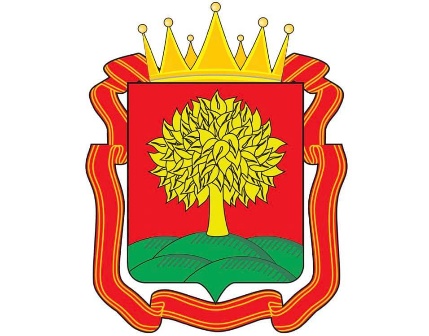 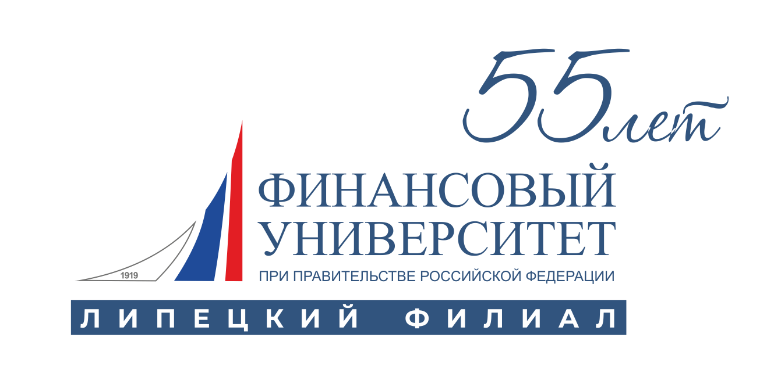 Липецкий филиал Финуниверситета совместно сУправлением экономического развития Липецкой области при поддержке Администрации Липецкой областиФинансового университета при Правительстве РФПРИГЛАШЕНИЕпринять участие в работе Всероссийского экономического онлайн форума с международным участием«СТРАТЕГИРОВАНИЕ РЕГИОНАЛЬНОГО РАЗВИТИЯ В НОВЫХ ЭКОНОМИЧЕСКИХ РЕАЛИЯХ»16-17 декабря 2020 года Актуальность и цель проведения форума:Критическое состояние российской и мировой экономики, вызванное пандемией коронавируса COVID-19, делает в высшей степени актуальной разработку современных подходов и технологий стратегического планирования, позволяющих адекватно оценить перспективы и угрозы социально-экономического развития территорий страны. Важнейшей из них является технология стратегирования, объединяющая процессы стратегического планирования, прогнозирования и управления.В настоящее время Российская экономика выходит на новый этап развития, предполагающий модернизацию управленческих функций на основе внедрения и динамичного процесса стратегического планирования. В Липецкой области, как и во всех субъектах Российской Федерации, реализуется Стратегия социально-экономического развития, которая действует до 2024 года. В связи с этим Управление экономического развития Липецкой области совместно с Липецким филиалом Финуниверситета инициировали проведение Всероссийского форума с международным участием, который послужит началом комплекса стратегических сессий и мероприятий по разработке Стратегии социально-экономического развития Липецкой области до 2035 года, реализация которых запланировано в 2021 году.Целью Форума выступает проведение конструктивной интеллектуальной дискуссии по актуальным вопросам стратегического развития регионов и муниципальных образований.Задачи форума:Обсуждение международного опыта и отечественной практики стратегического планирования пространственного развития территорий;Привлечение широкого круга профессиональной общественности к решению актуальных вопросов стратегического развития региональных экономических систем; Активизация совместного поиска и разработка новых эффективных моделей и механизмов сотрудничества органов власти, академической науки и бизнес-структур в направлении стратегического развития регионов.Повышение интереса молодежи к выстраиванию стратегического вектора развития территорий региона.Обсуждаемые вопросы на форуме:Стратегическое планирование пространственного развития территорий: от теории к практике;Дифференциация эффективности экономики регионов как индикатор их устойчивого развития;Влияние производственной специализации на экономическое развитие регионов; Инновационное развитие экономики регионов: возможности и угрозы;Технологические приоритеты стратегического развития региона в условиях цифровой индустриализации;Преодоление демографического кризиса и современные тренды стратегического развития человеческих ресурсов; Обеспечение экономической безопасности социально-экономической системы региона;Социально-экономический потенциал развития сельских территорий: современные реалии и перспективы.План и формат проведения форума:16 декабря 2020г.  ПЛЕНАРНОЕ ЗАСЕДАНИЕНачало в 11-00 ОNLINE-СЕССИЯ на платформе ZOOM. Ссылка на трансляцию в YouTube https://youtu.be/u5bs1iaI_mU.17 декабря 2020 гЛипецкий филиал Финуниверситета          г. Липецк, ул. Интернациональная, д.12бРабота дискуссионных площадок – с 9.40 по 15.00 (по отдельному плану)Подведение итогов конференции Заседания круглых столов (дискуссионных площадок):Дискуссионная площадка №1: Пространственные, экологические и социально-экономические аспекты стратегического развития регионов.Дискуссионная площадка №2: «Обеспечение экономической и финансовой безопасности социально-экономической системы региона»Дискуссионная площадка №3: «Стратегическое развитие региона в условиях цифровой индустриализации»Дискуссионная площадка №4: «Трудовые и человеческие ресурсы как фактор формирования кадрового потенциала региона»Рабочие языки конференции  — русский, английский.Формы участия: выступление с докладом, участие в качестве слушателя, заочное участие В форуме запланировано участие зарубежных экспертов, представителей региональных органов власти ряда областей ЦФО, бизнес-организаций и общественных структур, научно-экспертного сообщества, а также преподаватели и студенты высших и средних учебных заведений. По итогам конференции будет издан сборник статей. Сборник будет размещен в научной электронной библиотеке elibrary.ru и зарегистрирован в наукометрической базе  РИНЦ (Российский индекс научного цитирования) c постатейным разделением. Адрес оргкомитета и контактное лицо:398050, Россия, г. Липецк, ул. Интернациональная, 12б, Липецкий филиал Финуниверситета.  Контактное лицо: Смыслова Ольга Юрьевна – заместитель директора по научной работе, 8(4742) 27-09-62, сот.8-903-699-99-22,   E-mail: savenkova-olga@mail.ruФорма заявки на участие в работе форума:Оформление материалов для публикации:Докладчикам и участникам форума для публикации и своевременной подготовки сборника необходимо в срок до 25.12.2020г. направить материалы докладов в электронном виде на адрес e-mail: naukafineko@mail.ru c пометкой «Форум _Ф.И.О.». В файле должны быть заявка и статья. Имя файла должно начинаться с фамилии автора. При участии двух и более авторов заявка заполняется на каждого автора в одном файле. Публикация статей в сборнике форума БЕСПЛАТНАЯ. От одного автора, включая соавторство, может быть опубликовано не более 2 статей.Сборник по материалам форума будет выпущен в электронном виде. Печатную версию сборника можно приобрести на платной основе, связавшись с организаторами форума.Требования к оформлению материалов: Объем статьи – 3-5 страниц. Шрифт Times New Roman – 14 (в таблицах и рисунках – 12). Межстрочный интервал – 1. Поля – все по 20 мм. Ориентация страницы – книжная. Выравнивание текста – по ширине страницы. Отступ первой строки абзаца – 1,25 см. Не допускается ручная расстановка переносов.Наличие списка литературы в едином формате, установленном системой Российского индекса научного цитирования  ГОСТ Р 7.0.5. – 2008, является обязательным и помещается в конце статьи. Ссылки на источники литературы проставляются в квадратных скобках в соответствии с порядком размещения источника в списке литературы.Порядок расположения (структура) материалов: фамилия и инициалы автора на русском и английском языках (жирным шрифтом, выравнивание по правому краю); сведения об авторе на русском и английском языках (ученое звание, ученая степень, место работы/учебы, адрес электронной почты); название статьи (заглавными буквами, жирным шрифтом, по центру); основной текст статьи; список использованных источников.При наличии в тексте таблиц, рисунков, графиков и формул должны содержаться ссылки на их нумерацию.  Все формулы и диаграммы, а также иные объекты, кроме формул, набранных стандартным редактором формул Microsoft Office, должны быть преобразованы в рисунки.Таблицы должны иметь заголовки, размещаемые над полем таблицы, а каждый рисунок – подрисуночную надпись.  Таблицы, схемы, рисунки, формулы, графики не должны выходить за пределы указанных полей. Тексты, содержащие отсканированные изображения, не принимаются к публикации.Оргкомитет оставляет за собой право не принимать к публикации материалы, не соответствующие заявленной теме Форума, научным направлениям, установленным правилам оформления и не прошедшие проверку по системе «Антиплагиат» (уникальность min 75%).Образец оформления статьиПетров Александр Николаевичк.э.н., доцент,  Липецкий филиал Финансового университета при Правительстве РФ,Petrov@gmail.comPetrov Alexandr NikolaevichPhD in Economics, Associate Professor, the Financial University under the Government of the Russian Federation (Lipetsk branch) Petrov@gmail.comТЕНДЕНЦИИ И ПРИОРИТЕТЫ ПРОСТРАНСТВЕННОГО РАЗВИТИЯ РОССИИ THE TENDENCIES AND PRIORITIES OF RUSSIA’S SPATIAL DEVELOPMENTАннотация	В статье выявлены тенденции и определены приоритеты пространственного развития России на фоне происходящих процессов глобализации и усиливающейся конкуренции между странами. Определены факторы, влияющие на размещение предприятий и хозяйствующих субъектов.Аннотация	The article discloses the tendencies and defines the priorities of Russia’s spatial development amid the processes of globalization and growing competition among countries. The factors having an impact on the allocation of businesses and economic entities are estimated.Ключевые слова: пространственное развитие, территории, размещение предприятийKey words: spatial development, territories, allocation of businesses 	Основной текст, основной текст, основной текст, текст [1, с.15]…Список использованных источников1.Петров Д.Ю. Методология исследования отношений присвоения в рыночной экономике / Д.Ю. Петров// Известия высших учебных заведений. Серия: Экономика, Экономическая теория. 2015. № 2. С. 15-20.БЛАГОДАРИМ ЗА ПРОЯВЛЕННЫЙ ИНТЕРЕС!Ф.И.О. (полностью)Форма участия Название статьиМесто работы или учебы (полностью и сокращенно)ДолжностьУченая степень, званиеПочтовый адрес с индексомКонтактный телефонE-mail